2015年522國際生物多樣性日「綠色行動．永續未來」系列演講生物多樣性公約組織在2014年締約方大會(COP12)中強調，生物多樣性與永續發展的議題，更將「為了人類福祉永續發展的生物多樣性」訂為2015年522國際生物多樣性日的主題，以突顯此議題的重要性。生物多樣性是地球上生命賴以維生的基礎，提供乾淨的空氣與水、多樣的食物與棲地，啟發人類對於動植物資源的利用，如醫藥生技及文化美學等，保障人類的健康、生計及福祉，更是永續發展重要的一環，如何達到維護生物多樣性並永續利用，將是人類未來重要的課題之一。今年的系列演講，負責執行我國生物多樣性推動工作的林務局，特別規劃從各個面向分析生物多樣性與永續發展的關係，邀請國內相關的專家學者，為這一新的議題進行精闢演說；首先由台大地理系王鑫名譽教授帶來的「永續發展之後」，在世人推動進行永續發展十餘年之後，回頭檢視依現在的環境資源我們將何去何從；接著由林務局保育組管立豪組長和大家分享「台灣森林資源的永續經營」、中華經濟研究院溫麗琪研究員闡述「綠色經濟與永續發展」、台大環工所顏秀慧教授帶來「節能減碳與永續未來」、屏科大陳美惠教授分享「社區林業與永續發展」、中興大學鄭蕙燕教授帶大家瞭解「從生態系統服務功能價值談永續發展」；場場精彩難得，除了可以深入瞭解現況，更能清楚知道如何身體力行，展開綠色行動，在未來的世代掌握永續先機與綠色思維。2015年是為永續未來行動關鍵的一年，身為地球上的一份子，為人類的福祉，如何維護生物多樣性及永續利用，讓我們為後代子孫留下美好樂土，而不是債留子孫。竭誠歡迎大家到場聆聽專家學者們的精彩演講，為我們的未來一起努力。地點：台灣大學農業陳列館三樓2015年522國際生物多樣性日「綠色行動．永續未來」系列演講報名表交通資訊地址：國立臺灣大學農業陳列館三樓 (台北市新生南路入口)公車：台大0南右、52、109、253右、280中山、280承德、284正、284副、284直、290、311藍、311紅、505、510、901、中興－新生、敦化、松江－新生捷運：搭乘捷運新店線，由公館站3號出口，沿新生南路側門進入即可抵達交通位置圖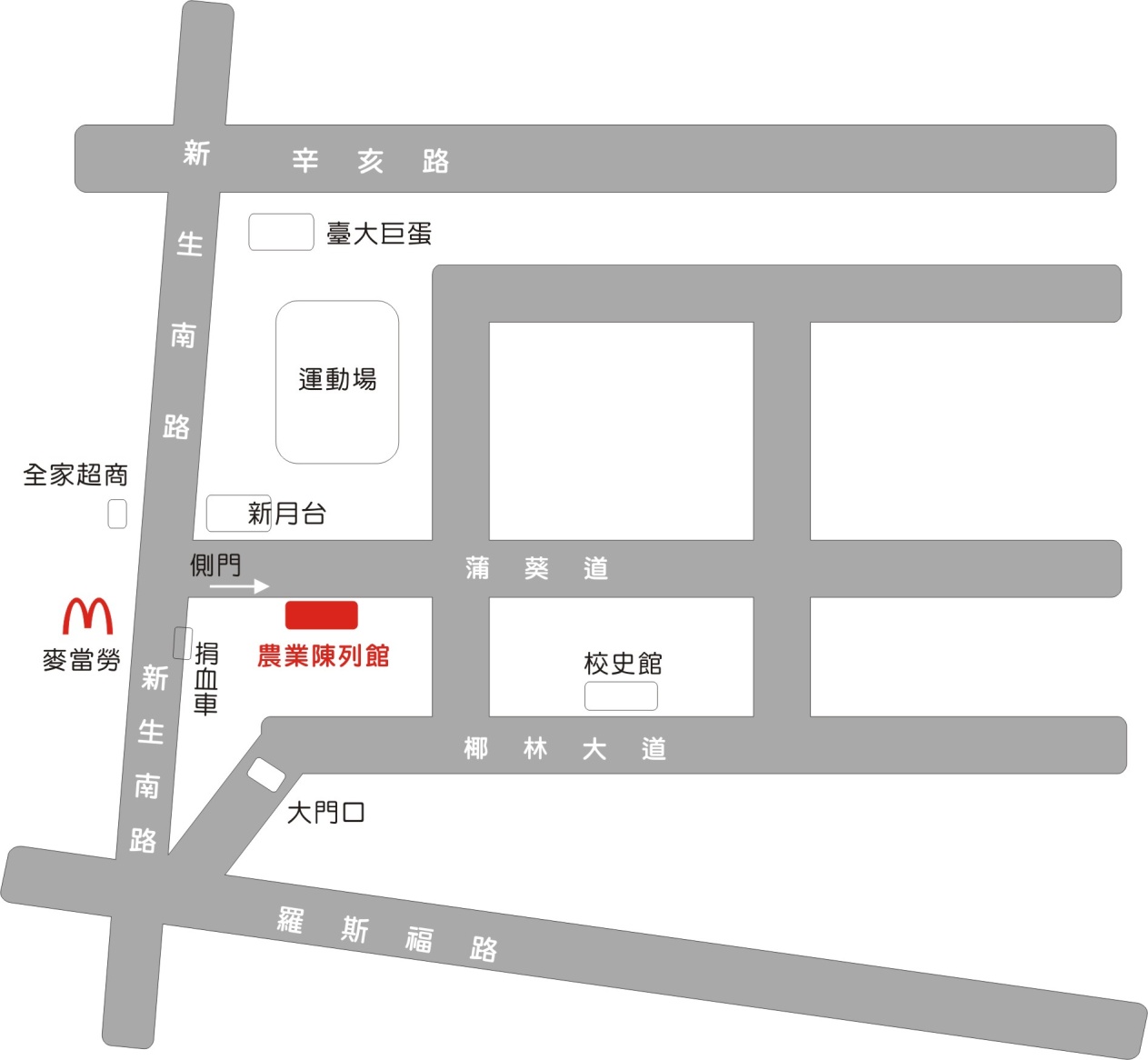 日期時間演講人主題5月22日10:00~12:00王鑫教授永續發展之後5月22日13:30~15:30管立豪組長台灣森林資源的永續經營5月30日10:00~12:00溫麗琪研究員綠色經濟與永續發展5月30日13:30~15:30顏秀慧教授節能減碳與永續未來6月6日10:00~12:00陳美惠教授社區林業與永續發展6月6日13:30~15:30鄭蕙燕教授從生態系統服務功能價值談永續發展姓名身分證字號電話E-mail服務單位職  稱行動電話性  別□男    □女研習時數 □需要  □不需要環教時數 □需要  □不需要我要參加 5月22日（五） □上午場    □下午場 5月30日（六） □上午場    □下午場 6月06日（六） □上午場    □下午場 5月22日（五） □上午場    □下午場 5月30日（六） □上午場    □下午場 6月06日（六） □上午場    □下午場 5月22日（五） □上午場    □下午場 5月30日（六） □上午場    □下午場 6月06日（六） □上午場    □下午場備註本活動一律採E-mail報名，請於信件主旨註明「2015生物多樣性系列演講」寄至swanint@seed.net.tw即可。中華民國自然生態保育協會洽詢電話：02-2368-5862。名額有限，以完成報名之先後順序為準。本演講可申請公務人員研習時數及環境教育研習時數，每場2小時，需要者務必填寫身份證字號。本活動一律採E-mail報名，請於信件主旨註明「2015生物多樣性系列演講」寄至swanint@seed.net.tw即可。中華民國自然生態保育協會洽詢電話：02-2368-5862。名額有限，以完成報名之先後順序為準。本演講可申請公務人員研習時數及環境教育研習時數，每場2小時，需要者務必填寫身份證字號。本活動一律採E-mail報名，請於信件主旨註明「2015生物多樣性系列演講」寄至swanint@seed.net.tw即可。中華民國自然生態保育協會洽詢電話：02-2368-5862。名額有限，以完成報名之先後順序為準。本演講可申請公務人員研習時數及環境教育研習時數，每場2小時，需要者務必填寫身份證字號。